			THÔNG TIN ỨNG VIÊN        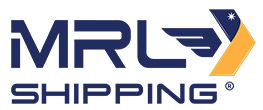 Cảm ơn bạn đã quan tâm đến MRL SHIPPING và gởi hồ sơ ứng tuyển vào MRL SHIPPING. Để giúp chúng tôi biết rõ thông tin ban đầu về trình độ, khả năng và kinh nghiệm của bạn, vui lòng điền đầy đủ các thông tin dưới đây. 1. Thông tin cá nhân Họ và tên ứng viên : 						Giới tính : Ngày sinh : 							Nơi sinh : Số CMND 			cấp ngày: 			tại : Tình trạng hôn nhân : Địa chỉ thường trú : Chỗ ở hiện tại : Điện thoại nhà : 		Điện thoại di động : 				Email : Quá trình học tập, bằng cấp, chứng chỉ  (tin học, ngoại ngữ, …)      Ghi rõ tên trường, chuyên ngành đào tạo, năm tốt nghiệp.Kinh nghiệm làm việc Thông tin khác Mức lương hiện tại : Mức lương mong muốn : Mức lương tối thiểu mà bạn có thể chấp nhận : Mức độ sẵn sàng di chuyển : Sở thích / năng khiếu (thể thao, âm nhạc, …) : Điểm mạnh / điểm yếu của bạn : Mong đợi / kế hoạch nghề nghiệp : Người tham khảo Họ tên : Công ty : Số ĐT : Vị trí/ Công việc 1Tên công ty :Thời gian làm việc :Mô tả công việc :  Lý do thay đổi công việc : Vị trí/ Công việc 2:Tên công ty :Thời gian làm việc :Mô tả công việc :  Lý do thay đổi công việc : Vị trí/Công việc 3 Tên công ty :Thời gian làm việc :Mô tả công việc :  Lý do thay đổi công việc : 